u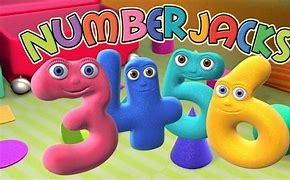 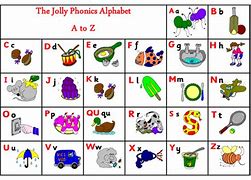 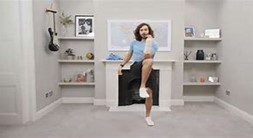 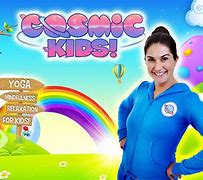 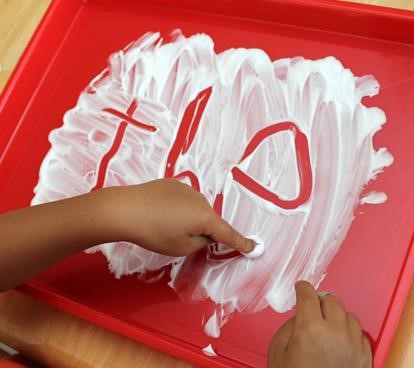 Use shaving foam or shaving gel toto make different marks.Challenge - Can you write letter’s           from your name?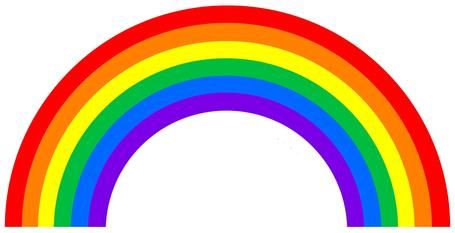 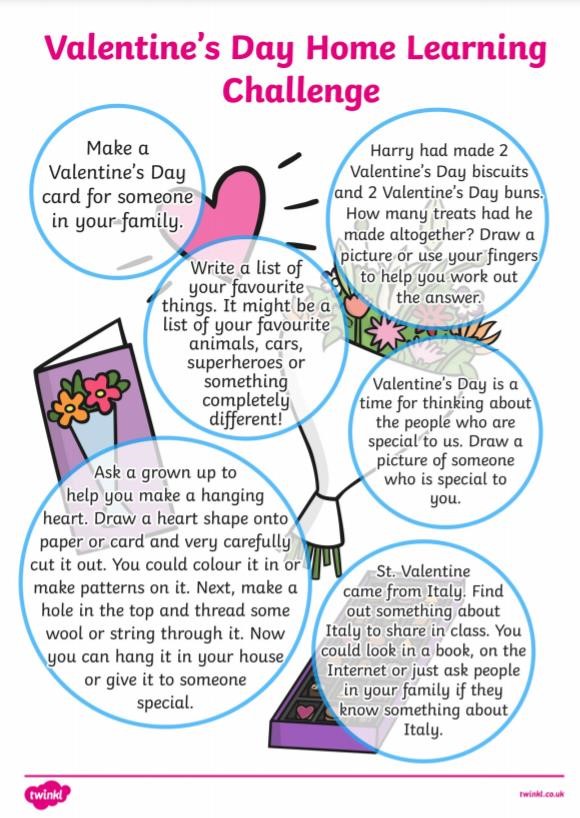 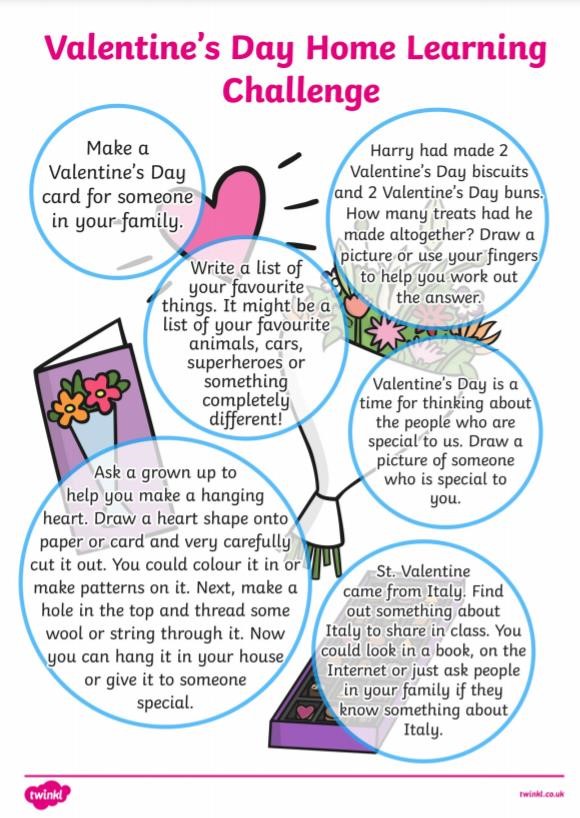 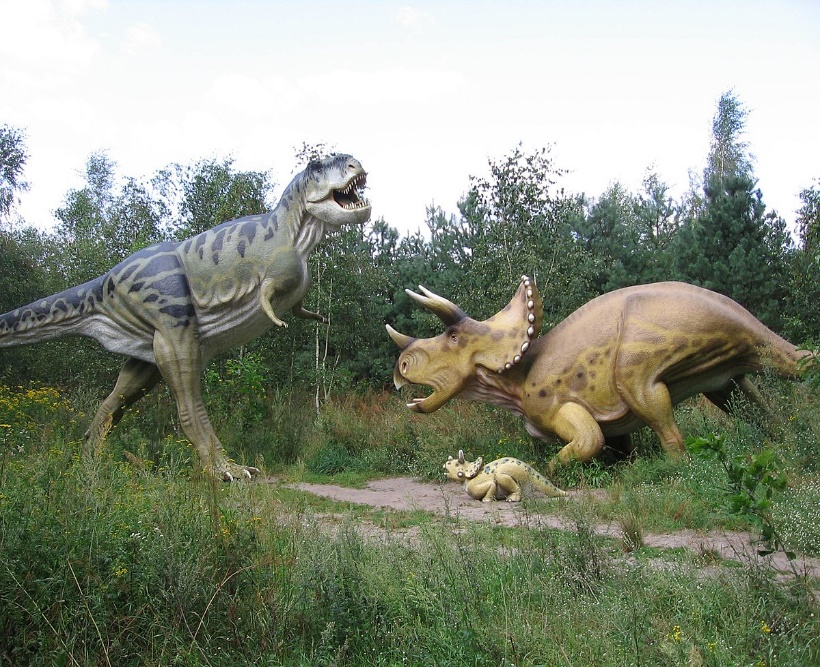 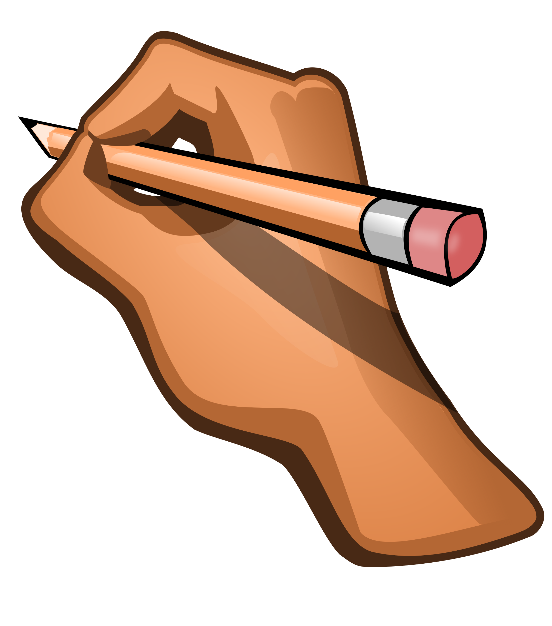 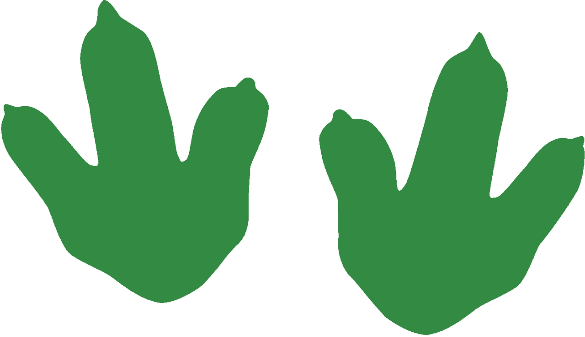    Pancake Day Tuesday 16th February  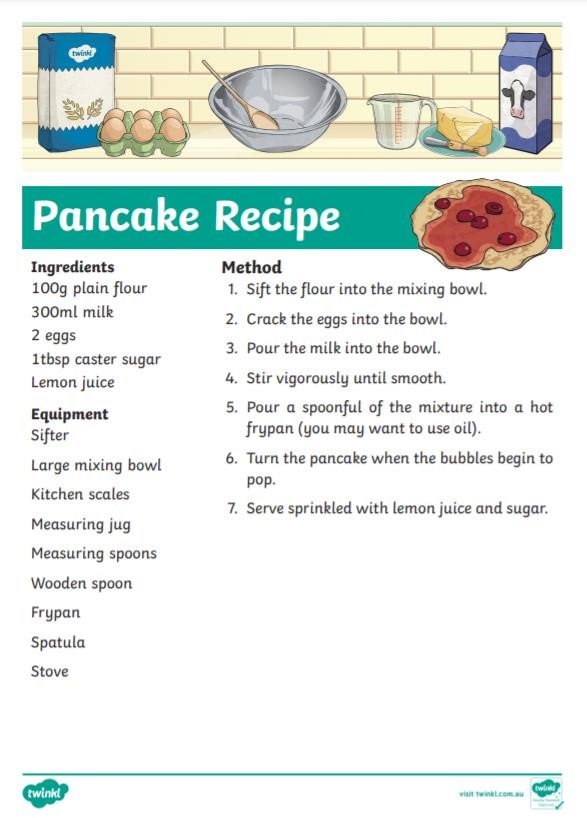 